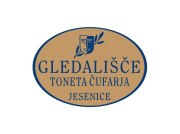 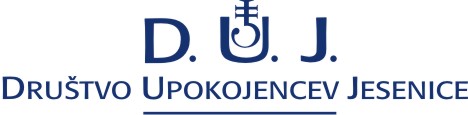 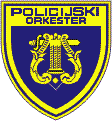 Društvo upokojencev Jesenice v sodelovanju z Gledališčem Toneta Čufarja Jesenicevabi na gala dobrodelni koncert Policijskega orkestra, 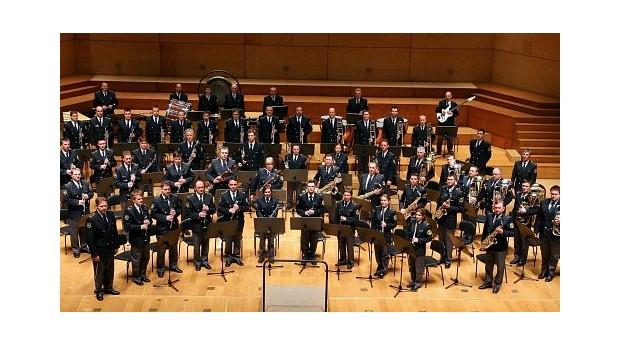 ki bo v petek, 22. 4. 2022, z začetkom ob 19.30, v Gledališču Toneta Čufarja Jesenice.Zbrana sredstva od prodanih vstopnic bomo namenili za obnovo stavbe Društva upokojencev Jesenice.Cena vstopnice je 12,00 €.Vljudno vabljeni!